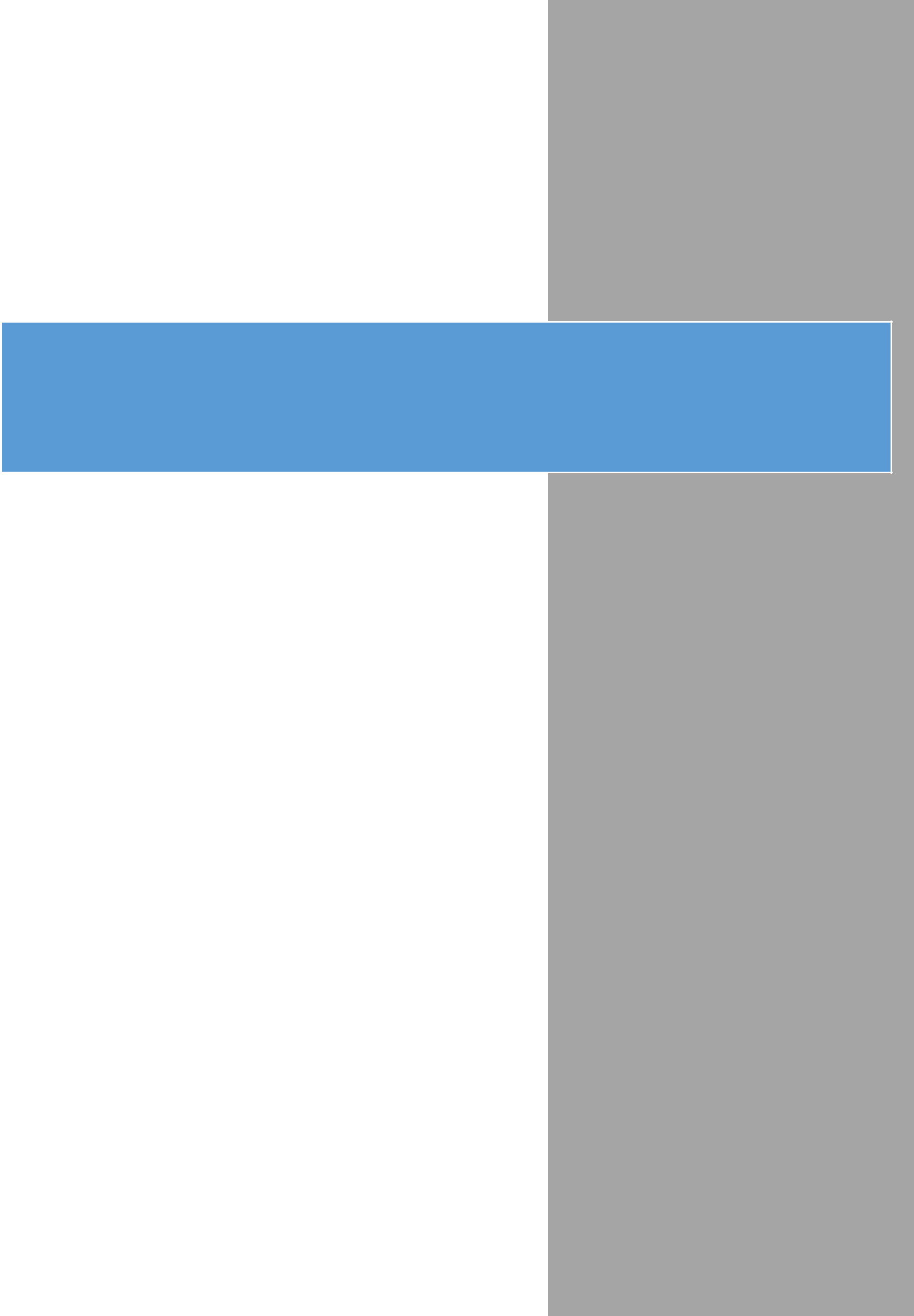 2021-2022 Εσωτερικός Κανονισμός Λειτουργίας6ου Δημοτικού Σχολείου ΠυλαίαςΔΗΜΟΤΙΚΟ ΣΧΟΛΕΙΟΤΑΥΤΟΤΗΤΑ ΤΟΥ ΣΧΟΛΕΙΟΥΠεριεχόμεναΕισαγωγή	4Σύνταξη, έγκριση και τήρηση του Κανονισμού.	4Ταυτότητα και όραμα του σχολείου μας	41. Βασικές αρχές και στόχοι του Εσωτερικού Κανονισμού Λειτουργίας	62. Λειτουργία του Σχολείου	7I. Διδακτικό ωράριο	7II. Προσέλευση και αποχώρηση μαθητών/μαθητριών	7III. Ωρολόγιο Πρόγραμμα του Σχολείου	83. Σχολική και Κοινωνική Ζωή	9Ι. Φοίτηση	9II. Σχολικοί χώροι	9III. Διάλειμμα	9IV. Σχολική εργασία……………………………………………………………………………………. 10V. Συμπεριφορά - Δικαιώματα - Υποχρεώσεις………………………………………………………. 10VI. Παιδαγωγικός έλεγχος …………………………………………………………………..  12VII Καινοτόμες πρακτικές που έχουν υιοθετηθεί στο σχολείο…………………………………….. 13VIII Άλλα θέματα……………………………………………………………………………………….. 134. Επικοινωνία και Συνεργασία Γονέων/Κηδεμόνων-Σχολείου……………………………. 14Ι. Σημασία της επικοινωνίας και της συνεργασίας σχολείου-οικογένειας……………………14ΙΙ. Διαδικασίες  ενημέρωσης και επικοινωνίας Σχολείου και γονέων/κηδεμόνων……………………….14        IΙΙ. Σύλλογος Γονέων και Κηδεμόνων…………………………………………………………………………………………………..14           IV. Σχολικό Συμβούλιο………………………………………………………………………………………………………..14        V. Η σημασία της σύμπραξης όλων ……………………………………………………………………………………15Άρθρο 5: Πολιτική του σχολείου προστασίας από πιθανούς κινδύνους……………………16Άρθρο 6: Εσωτερικός Κανονισμός Λειτουργίας- Διαδικασίες διασφάλισης της εφαρμογήςτου	17Εσωτερικός Κανονισμός ΛειτουργίαςΕισαγωγήΕσωτερικός Κανονισμός Λειτουργίας του Σχολείου (άρθρο 37, Ν.4692/2020) επιδιώκει να εξασφαλίζει τις προϋποθέσεις και τις συνθήκες που είναι απαραίτητες για να πραγματοποιείται όσο καλύτερα γίνεται το έργο του σχολείου και να επιτυγχάνονται όσο γίνεται καλύτερα οι στόχοι που θέτουμε κάθε φορά ως σχολική κοινότητα (μαθητές, εκπαιδευτικοί, άλλο επιστημονικό προσωπικό, βοηθητικό προσωπικό, γονείς/κηδεμόνες).Κανονισμός βασίζεται σε όσα προβλέπονται από την πολιτεία για την εκπαίδευση και τη λειτουργία των δημόσιων και ιδιωτικών Σχολείων, ενσωματώνει αποδεκτές παιδαγωγικές αρχές και είναι προσαρμοσμένος στις ιδιαίτερες συνθήκες λειτουργίας του Σχολείου και τα χαρακτηριστικά της τοπικής σχολικής και ευρύτερης κοινότητας.Σύνταξη, έγκριση και τήρηση του ΚανονισμούΕσωτερικός Κανονισμός Λειτουργίας συντάχθηκε ύστερα από εισήγηση της Διευθύντριας  του Σχολείου, με τη συμμετοχή όλων των μελών του Συλλόγου Διδασκόντων, μέλους του Συλλόγου Γονέων και Κηδεμόνων, καθώς και εκπροσώπων του Δήμου Πυλαίας-Χορτιάτη. Έχει εγκριθεί από τον Συντονιστή Εκπαιδευτικού Έργου κ. Σιδηρόπουλο Δημήτριο,  που έχει την παιδαγωγική ευθύνη του σχολείου μας, καθώς και από τον Διευθυντή Εκπαίδευσης κ. Μαυρίδη Ανδρέα.Εσωτερικός Κανονισμός Λειτουργίας με την έναρξη του σχολικού έτους κοινοποιείται σε όλους τους γονείς/κηδεμόνες και αναρτάται με την έναρξη του σχολικού έτους στην ιστοσελίδα του Σχολείου μας. Μια συνοπτική μορφή του συζητείται διεξοδικά με όλους/ες τους/τις μαθητές/μαθήτριες του Σχολείου.Η ακριβής τήρησή του αποτελεί ευθύνη και υποχρέωση όλων των μελών της σχολικής μας κοινότητας: της διεύθυνσης του Σχολείου, των εκπαιδευτικών και του βοηθητικού προσωπικού, των μαθητών, των γονέων και κηδεμόνων.Κανονισμός επικαιροποιείται σε τακτά χρονικά διαστήματα, μέσω της προβλεπόμενης από τον νόμο συμμετοχικής διαδικασίας όλων των μελών της σχολικής κοινότητας, έτσι ώστε να συμπεριλαμβάνει νέες νομοθετικές ρυθμίσεις, να ανταποκρίνεται στις αλλαγές των συνθηκών λειτουργίας του Σχολείου και τις, κατά καιρούς, αποφάσεις των αρμόδιων συλλογικών οργάνων του.Ταυτότητα και όραμα του σχολείου μας    Ταυτότητα:   Το 6ο 12/θέσιο Ολοήμερο Δημοτικό Σχολείο Πυλαίας (πρώην 22ο Δημοτικό Σχολείο Θεσσαλονίκης) βρίσκεται στην οδό Γεωργικής Σχολής 129 Τ.Κ. 57001, στον Δήμο Πυλαίας-Χορτιάτη της Περιφερειακής Ενότητας Θεσσαλονίκης.   Το σχολείο μας (πρώην 119ο και κατόπιν 22ο Δ.Σ. Θεσσαλονίκης) ιδρύθηκε ως πρότυπο, με την επωνυμία ΕΠΑΘ (Εκκλησιαστική Παιδαγωγική Ακαδημία Θεσσαλονίκης) το οποίο λειτουργούσε στο Πανόραμα ως 6θέσιο σχολείο όπου έκαναν την πρακτική τους άσκηση οι  ιερείς-δάσκαλοι που ταυτόχρονα με το ιερατικό τους έργο μπορούσαν να διδάσκουν και σε σχολεία, οι γνωστοί «παπαδάσκαλοι». Όταν ο θεσμός αυτός καταργήθηκε, το σχολείο που είχε μεταφερθεί πλέον στην Περαία (στην πρώην Σχολή Νηπιαγωγών, στο 20ο χμ. του δρόμου Θεσσαλονίκης-Περαίας), συνέχισε τη λειτουργία του ως 12 θέσιο Δημοτικό Σχολείο, «πρώην ΕΠΑΘ» μέχρι και το σχολικό έτος 1995-1996. Το 1996 - 1997 λειτούργησε ως 119ο 12/θέσιο Δ.Σ. Θεσσαλονίκης. Το 2000 – 2001 μεταστεγάστηκε στο κατάλληλα διαμορφωμένο κτίριο της ΕΡΤ3, δίπλα στην Πανεπιστημιακή Γεωργική Σχολή στα «Πράσινα Φανάρια» και μετονομάστηκε σε 22ο Δ.Σ. Θεσσαλονίκης.  Από το σχολικό έτος 2013 - 2014 λειτουργεί ως 12/θέσιο Ολοήμερο Δημοτικό Σχολείο, ενώ κατά το σχολικό έτος 2018-2019 μετονομάστηκε σε 6ο Δημοτικό Σχολείο Πυλαίας.  Το διδακτήριο του σχολείου διαθέτει αίθουσες διδασκαλίας, αίθουσα εκδηλώσεων, δανειστική βιβλιοθήκη, αίθουσα πληροφορικής, γραφεία και αποθηκευτικούς χώρους.    Το σχολείο από ιδρύσεώς του λειτουργούσε αποκλειστικά και μόνο ως πρωινό, γεγονός που το καθιστούσε ελκυστικό για τους γονείς. Έτσι για πολλά χρόνια αλλά και λόγω του ζήλου και της προσπάθειας όλων των στελεχών και των Συλλόγων Γονέων του σχολείου, συγκέντρωσε τα βλέμματα και την προτίμηση των κατοίκων της πόλης, αν και απείχε αρκετά από το κέντρο.  Στα πλεονεκτήματα του σχολείου θα μπορούσε κανείς να συμπεριλάβει και τον περιβάλλοντα χώρο, αφού το κτίριο βρίσκεται κοντά στην πόλη αλλά δίπλα στο αγρόκτημα του ΑΠΘ.  Από τότε μέχρι σήμερα λειτουργεί διατηρώντας πάντα τα προτερήματά του και κρατάει αμείωτο το ενδιαφέρον και την προτίμηση των γονέων για τη φοίτηση των παιδιών τους. Όραμα:    Το όραμα και ο στόχος της Διευθύντριας, των εκπαιδευτικών, των γονέων και όλων των μελών της Σχολικής Κοινότητας είναι η δημιουργία μιας σύγχρονης σχολικής μονάδας που να ανταποκρίνεται στις νέες εκπαιδευτικές ανάγκες και προκλήσεις του 21ου αιώνα.    Στόχος μας είναι ένα Σχολείο που επιδιώκει την εξωστρέφεια με τη διαμόρφωση ενός δημιουργικού και ανοικτού εκπαιδευτικού περιβάλλοντος.    Ένα Σχολείο που με τη συμμετοχή των μαθητών/τριών σε  προγράμματα ευρωπαϊκά, σχολικών δραστηριοτήτων (πολιτιστικά, περιβαλλοντικά, Αγωγής Υγείας, ρομποτικής κ.ά.), σε διαγωνισμούς (φυσικής, μαθηματικών κ.ά) και εκδηλώσεις (αθλητικές, καλλιτεχνικές κ.ά.), έχει σκοπό την ευαισθητοποίησή τους σε θέματα που αφορούν στο περιβάλλον και στην αειφορία, την ανάπτυξη της βιωματικότητας, της ενεργούς συμμετοχής, της  καινοτομίας και της δημιουργικότητας.   Ένα Σχολείο που αφουγκράζεται τις σύγχρονες ανάγκες εκπαιδευτικών, μαθητών και γονέων.
   Ένα Σχολείο ενταξιακό που αξιοποιεί τις σύγχρονες παιδαγωγικές προσεγγίσεις, προκειμένου να ανταποκριθεί στις διαφοροποιημένες ανάγκες και ικανότητες των μαθητών.
   Ένα Σχολείο ανοιχτό στην κοινωνία, με ευαισθησία στην κοινωνική προσφορά και στήριξη όλων των ευπαθών ομάδων.    Ένα Σχολείο ψηφιακό που συμβαδίζει αρμονικά με τις κλασικές μορφές «προφορικότητας» και «εγγραμματοσύνης» κι όλα αυτά μέσα σε ένα πλαίσιο συνεργατικότητας, αλληλεγγύης και ομαδικού πνεύματος.   Ως εκπαιδευτικοί, με υπομονή και επιμονή, μπορούμε και πρέπει να προσπαθούμε συνεχώς έτσι ώστε να κάνουμε τη ζωή ενός παιδιού χαρούμενη, να μπορούμε να εμπνεύσουμε, να μεταδώσουμε γνώσεις και αξίες ζωής, να επουλώσουμε πληγές, να αναπτύξουμε τάσεις και δεξιότητες, να δώσουμε τα φτερά για να πετάξουν σ’ ένα καλύτερο αύριο, κάνοντας πράξη τα λόγια του ποιητή μας Κωστή Παλαμά:«Σμίλεψε πάλι, δάσκαλε, ψυχές!»1.Βασικές αρχές και στόχοι του Εσωτερικού Κανονισμού ΛειτουργίαςΚανονισμός, περιλαμβάνει όρους και κανόνες, κατανομή αρμοδιοτήτων και ευθυνών, δικαιωμάτων και υποχρεώσεων, για όλα τα μέλη της σχολικής κοινότητας, έτσι ώστε να διαμορφώνεται στο σχολείο ένα παιδαγωγικό και διδακτικό κλίμα που διευκολύνει την απρόσκοπτη, μεθοδική και αποτελεσματική λειτουργία του. Ταυτόχρονα, οι δυσκολίες και τα προβλήματα που προκύπτουν αντιμετωπίζονται από τα μέλη της σχολικής κοινότητας ως προκλήσεις και ευκαιρίες βελτίωσης, ανάπτυξης και ενδυνάμωσης παιδαγωγικών, διδακτικών, και άλλων πρακτικών.Βασικοί στόχοι του Κανονισμού είναι οι μαθητές/μαθήτριες να διαμορφώσουν την προσωπικότητά τους, να διαπαιδαγωγηθούν με τον καλύτερο δυνατό τρόπο και να αποκτήσουν δεξιότητες, οι οποίες έχουν βασικό και κυρίαρχο ρόλο στη μαθησιακή διαδικασία και ταυτόχρονα αποτελούν δεξιότητες ζωής, όπως η δημιουργικότητα, ο αυτοέλεγχος, η συναίσθηση της ευθύνης, η συνεργασία, η ενσυναίσθηση, ο αμοιβαίος σεβασμός, η αλληλοκατανόηση, η αποδοχή της διαφορετικότητας, ο σεβασμός όλων σε κοινούς συμφωνημένους κανόνες, η περιβαλλοντική συνείδηση, η προστασία της υγείας, καθώς και η εδραίωση της ισότητας, της αλληλεγγύης και της δημοκρατίας.Μέσω των συμφωνημένων αρχών/κατευθύνσεων του Κανονισμού του Σχολείου μας επιδιώκεται:Να εξασφαλίζεται ένα υποστηρικτικό πλαίσιο για να πραγματοποιείται με επιτυχία το εκπαιδευτικό έργο και η απρόσκοπτη συμμετοχή όλων στην εκπαιδευτική διαδικασία.Να καλλιεργείται κατάλληλο κλίμα για την ανάπτυξη της προσωπικότητας του/της κάθε μαθητή/μαθήτριας αλλά και όλων των μελών της σχολικής κοινότητας.Να διασφαλίζεται η σωματική και ψυχική υγεία όλων των μελών της σχολικής κοινότητας.Να δημιουργούνται κατάλληλες και αποδοτικές συνθήκες διδασκαλίας, μάθησης και εργασίας.I. Διδακτικό ωράριοέναρξη, η λήξη, η διάρκεια μαθημάτων του υποχρεωτικού και ολοήμερου προγράμματος, τα διαλείμματα, ο χρόνος διδασκαλίας κάθε διδακτικού αντικειμένου, καθώς και η έναρξη και λήξη του διδακτικού έτους καθορίζονται από τις κείμενες διατάξεις και αποφάσεις του ΥΠΑΙΘ. Προσέλευση και αποχώρηση μαθητών/μαθητριών  Τα παιδιά μπορούν να προσέρχονται στο σχολείο στις 7:00 π.μ. (εφόσον έχουν δηλώσει να παρακολουθούν την πρωινή ζώνη του ολοήμερου 7:00-8:00, με ώρα προσέλευσης 7:00-7:15) και στις 8:00 π.μ. (εφόσον δεν έχουν δηλώσει να παρακολουθούν την πρωινή ζώνη), ώστε να βρίσκονται κάτω από την  επίβλεψη των δασκάλων υπηρεσίας. Το κουδούνι χτυπά στις 8:15 π.μ.. Το σχολικό έτος 2021-2022 το τμήμα της Πρωινής Ζώνης του 6ου Δ.Σ. Πυλαίας θα λειτουργεί στο 5ο Δ.Σ. Πυλαίας, ως ένα κοινό τμήμα των δύο σχολείων.   Παρακαλούμε για την έγκαιρη προσέλευση των μαθητών/τριών. Αν διαπιστωθεί επανειλημμένα καθυστέρηση προσέλευσης, θα γίνεται ανάλογη σύσταση στους γονείς.  Οι γονείς που συνοδεύουν τα παιδιά τους στο σχολείο δεν εισέρχονται στον αύλειο χώρο. Η αποχώρηση όλων των μαθητών γίνεται στις 13:15 για το υποχρεωτικό ωράριο και στις 15:00 ή 16:00, ανάλογα με τη δήλωση που έγινε, για όσους παραμένουν στο ολοήμερο. Πριν από αυτές τις ώρες δεν επιτρέπεται αποχώρηση μαθητή/τριας, παρά μόνο σε πολύ έκτακτες περιπτώσεις και μετά από ενημέρωση του/της δασκάλου/ας της τάξης και της Δ/ντριας και με συμπλήρωση σχετικής Υπεύθυνης Δήλωσης του γονέα/κηδεμόνα. Οι γονείς που επιθυμούν να παραλαμβάνουν μαθητές που παρακολουθούν το ολοήμερο πρόγραμμα (15:00-16:00), πριν από τη λήξη της διδακτικής ώρας, μπορούν να το δηλώνουν με Υπεύθυνη Δήλωση. Επίσης, οι γονείς που τα παιδιά τους μεταφέρονται με σχολικά λεωφορεία θα πρέπει για κάθε αλλαγή της μεταφοράς των μαθητών να ενημερώνουν οπωσδήποτε τον/τη συνοδό του σχολικού λεωφορείου.  Παρακαλούμε για την έγκαιρη προσέλευση των γονέων που παραλαμβάνουν οι ίδιοι τα παιδιά τους από το σχολείο. Δεν επιτρέπεται η είσοδος και παραμονή γονέων και μαθητών που έχει λήξει το ωράριο των μαθημάτων τους, στο κτίριο και στον αύλειο χώρο του σχολείου κατά την ώρα λειτουργίας του ολοήμερου προγράμματος.Οι εκπαιδευτικοί εφημερίας που είναι υπεύθυνοι, υποδέχονται τους μαθητές και τις μαθήτριες στην είσοδο του Σχολείου και οι γονείς/κηδεμόνες-συνοδοί αποχωρούν. Μετά το ηχητικό σήμα (κουδούνι), με ευθύνη των εφημερευόντων, κλείνει η είσοδος του σχολείου και οι μαθητές συντεταγμένα ανά τμήμα εισέρχονται στις αίθουσες. Για το σχολικό έτος 2021-2022 και για όσο διαρκούν τα μέτρα προστασίας από τον covid 19, η προσευχή θα γίνεται εντός της τάξης.   Μετά τη λήξη των μαθημάτων οι μαθητές/τριες που παραλαμβάνονται από γονέα, περιμένουν τον γονέα/κηδεμόνα τους και δε φεύγουν ποτέ από το Σχολείο χωρίς τη συνοδεία του. Οι γονείς/κηδεμόνες προσέρχονται έγκαιρα για την παραλαβή των μαθητών και των μαθητριών και παραμένουν έξω από τις εισόδους του σχολείου, χωρίς να παρεμποδίζουν τη διαδικασία αποχώρησης. Όσοι/ες μαθητές/τριες αποχωρούν από το σχολείο με σχολικά λεωφορεία, με την έξοδό τους από το σχολείο παραλαμβάνονται από τους/τις συνοδούς των σχολικών λεωφορείων από την είσοδο του σχολείου επί της οδού Αγίας Αναστασίας, οι οποίοι/ες συνοδεύουν τους μαθητές/τριες στα σχολικά λεωφορεία. Ωρολόγιο Πρόγραμμα του Σχολείου   Το Σχολείο μας εφαρμόζει το Ωρολόγιο Πρόγραμμα, όπως αυτό ορίζεται από τις εγκυκλίους του ΥΠΑΙΘ και εξειδικεύεται από τον Σύλλογο Διδασκόντων με ευθύνη της Διευθύντριας. Το ωρολόγιο πρόγραμμα του σχολείου για το σχολικό έτος 2021-2022 διαμορφώνεται ως εξής:Ωρολόγιο πρόγραμμα υποχρεωτικού ωραρίου   Οι γονείς/κηδεμόνες ενημερώνονται έγκαιρα για προγραμματισμένες ή έκτακτες (γνωστές όμως εκ των προτέρων) αλλαγές που προκύπτουν στο Ωρολόγιο Πρόγραμμα, κατά τη διάρκεια του σχολικού έτους.ΙV. Σίτηση στο ολοήμερο πρόγραμμα  Οι μαθητές/τριες θα πρέπει να έχουν μαζί τους πρόχειρο φαγητό, που δε χρειάζεται συντήρηση και ζέσταμα.Φοίτηση Η φοίτηση των μαθητών/μαθητριών στα Δημοτικά Σχολεία είναι υποχρεωτική και εποπτεύεται από τον/την εκπαιδευτικό της τάξης, ο οποίος/η οποία καταγράφει τις καθημερινές απουσίες και τις καταχωρίζει στο πληροφοριακό σύστημα του ΥΠΑΙΘ. Η ελλιπής φοίτηση και μάλιστα χωρίς σοβαρό λόγο, δυσχεραίνει τόσο το σχολικό έργο όσο και την πρόοδο των μαθητών/μαθητριών. Την ουσιαστική αλλά και την τυπική ευθύνη απέναντι στο σχολείο και την πολιτεία για τη φοίτηση των μαθητών, φέρουν κατά τον νόμο οι γονείς/κηδεμόνες τους. Όσον αφορά στη συμμετοχή των παιδιών στο μάθημα της Φυσικής Αγωγής, καθώς και στις αθλητικές δραστηριότητες του σχολείου, είναι απαραίτητη η συμπλήρωση Ατομικού Δελτίου Υγείας Μαθητή (Α.Δ.Υ.Μ.), για τους μαθητές των τάξεων Α' και Δ' σύμφωνα με σχετική εγκύκλιο.ΙΙ. Σχολικοί χώροι    Κοινός στόχος όλων είναι ο σεβασμός του σχολικού χώρου. Ο σεβασμός στα περιουσιακά στοιχεία του Σχολείου, τις υποδομές, τον εξοπλισμό αλλά και το φυσικό περιβάλλον του Σχολείου αποτελεί βασική υποχρέωση όλων των μελών της σχολικής κοινότητας. Με το ίδιο σκεπτικό υπάρχει φροντίδα για την τάξη και την καλαισθησία στις σχολικές αίθουσες, καθώς είναι ο ιδιαίτερος χώρος, όπου παραμένουν και εργάζονται μαθητές/μαθήτριες και εκπαιδευτικοί πολλές ώρες. Φροντίδα όμως θα πρέπει να υπάρχει για όλους τους χώρους του σχολείου που χρησιμοποιούνται από τους μαθητές/τριες και τους εκπαιδευτικούς.  Στο σχολείο μας λειτουργεί δανειστική βιβλιοθήκη που ανήκει στο «Δίκτυο ΣχολικώνΒιβλιοθηκών Δημόσιων Δημοτικών Σχολείων» του ΥΠΑΙΘ και στην οποία υπάρχει η δυνατότητα δανεισμού βιβλίων από εκπαιδευτικούς, μαθητές/τριες, γονείς αλλά και από μέλη της ευρύτερης κοινότητας του σχολείου. Για το σχολικό έτος 2021-2022 και λόγω των μέτρων για τον Covid-19, δεν γίνεται δανεισμός βιβλίων  από γονείς και άλλα μέλη.  Στο σχολείο δε λειτουργεί κυλικείο.Στο σχολείο δεν υπάρχει χώρος τραπεζαρίας.III. ΔιάλειμμαΚατά τη διάρκεια του διαλείμματος οι μαθητές/μαθήτριες βγαίνουν στο προαύλιο, όπως έχει καθοριστεί για κάθε τάξη (λόγω Covid-19), ώστε να αποφεύγεται ο συνωστισμός, η μετάδοση του ιού  και να μειώνεται η πιθανότητα ατυχημάτων.Σε περίπτωση κακοκαιρίας οι μαθητές/τριες παραμένουν στους διαδρόμους του σχολείου με την επίβλεψη των εφημερευόντων εκπαιδευτικών (ένας ανά όροφο).   Με την ολοκλήρωση κάθε διδακτικής ώρας, ο/η εκπαιδευτικός εξέρχεται τελευταίος/τελευταία, αφού ανοίξει όλα τα παράθυρα για να αεριστεί η αίθουσα. Δεν επιτρέπεται η παραμονή των μαθητών και των μαθητριών στις αίθουσες ή στους διαδρόμους του σχολείου.Το διάλειμμα είναι χρόνος παιχνιδιού, ανάπτυξης κοινωνικών σχέσεων αλλά και χρόνος ικανοποίησης βιολογικών αναγκών (φαγητό, νερό, πλύσιμο χεριών). Οι μαθητές και οι μαθήτριες κατά τη διάρκεια του διαλείμματος βρίσκονται σε προκαθορισμένο χώρο ανά τάξη, όπως έχει οριστεί από τον Σύλλογο Διδασκόντων, τηρώντας τα υγειονομικά μέτρα λόγω Covid-19. Παίζουν αρμονικά, αλληλεπιδρούν και για οποιοδήποτε πρόβλημα ή δυσκολία αντιμετωπίζουν απευθύνονται στους εφημερεύοντες εκπαιδευτικούς που βρίσκονται στο προαύλιο. Οι μαθητές/τριες δεν επιτρέπεται να φέρνουν στο σχολείο μπάλες.Κατά τη διάρκεια του διαλείμματος δεν επιτρέπεται κανένας ανήλικος ή ενήλικος να παρακολουθεί, να συνομιλεί ή να δίνει αντικείμενα σε μαθητές και μαθήτριες του σχολείου από τα κάγκελα του προαύλιου χώρου. Εάν επιθυμεί να δώσει φαγητό στο παιδί του, αυτό παραδίδεται από τον γονέα/κηδεμόνα σε εφημερεύοντα εκπαιδευτικό του σχολείου.IV.	Σχολική εργασίαΟι μαθητές και μαθήτριες παρακολουθούν και συμμετέχουν ενεργά στην καθημερινή διδακτική διαδικασία και δεν παρακωλύουν το μάθημα σεβόμενοι το δικαίωμα των συμμαθητών και συμμαθητριών τους για μάθηση. Για την απρόσκοπτη διεξαγωγή του μαθήματος φέρνουν μαζί τους καθημερινά τα απαραίτητα βιβλία και μόνο ότι είναι απαραίτητο για τη σχολική εργασία τους.Όταν ανατίθεται στα παιδιά εργασία για το σπίτι (κατ’ οίκον εργασία) αυτή είναι σχεδιασμένη από τον εκπαιδευτικό της τάξης σύμφωνα με τις ανάγκες και το επίπεδο του κάθε μαθητή και της κάθε μαθήτριας. Οι κατ’ οίκον εργασίες ενίοτε αποτελούν συμπλήρωμα της εργασίας που γίνεται στην τάξη. Τα παιδιά μαθαίνουν να εργάζονται μόνα τους, να δημιουργούν, να αυτενεργούν, να είναι υπεύθυνα. Οι γονείς/κηδεμόνες συμμετέχουν στη μελέτη του παιδιού τους, επιβλέποντάς το, βοηθώντας το να αναστοχάζεται επί των πρακτικών μελέτης του. Στόχος είναι το παιδί να μάθει να διαβάζει αυτόνομα, όσο το δυνατό νωρίτερα ακολουθώντας την πορεία της φθίνουσας καθοδήγησης. Οι γονείς/κηδεμόνες δε διεκπεραιώνουν τις εργασίες του παιδιού αντί αυτού και αποφεύγουν να του προκαλούν άγχος. Η εμπιστοσύνη μεταξύ γονέων/κηδεμόνων και εκπαιδευτικών έχει κοινό στόχο την υγιή ανάπτυξη παιδιών με ολοκληρωμένη προσωπικότητα.Συμπεριφορά - Δικαιώματα - ΥποχρεώσειςΗ ΔιευθύντριαΕνημερώνει τον Σύλλογο των Διδασκόντων για την εκπαιδευτική νομοθεσία, τις εγκυκλίους και τις αποφάσεις που αφορούν τη λειτουργία του Σχολείου και την εφαρμογή των προγραμμάτων εκπαίδευσης.Λαμβάνει μέριμνα για την εξασφάλιση παιδαγωγικών μέσων και εργαλείων, την καλή χρήση τους στη σχολική τάξη, τη λειτουργικότητα και την αντικατάστασή τους, σε περίπτωση φθοράς.Είναι υπεύθυνος, μαζί με τους/τις εκπαιδευτικούς, για την καθαριότητα και αισθητική των χώρων του διδακτηρίου, καθώς και για την προστασία της υγείας και ασφάλειας των μαθητών/μαθητριών.Απευθύνει στους διδάσκοντες/στις διδάσκουσες, όταν είναι απαραίτητο, συστάσεις με πνεύμα συναδελφικής αλληλεγγύης.Συμβάλλει στη δημιουργία κλίματος δημοκρατικής συμπεριφοράς των διδασκόντων/διδασκουσών και των μαθητών/μαθητριών και είναι υπεύθυνος/υπεύθυνη, σε συνεργασία με τους διδάσκοντες/ουσες, για την τήρηση της πειθαρχίας.Οι εκπαιδευτικοίΕκπαιδεύουν τους μαθητές και τις μαθήτριες, σύμφωνα με τους σκοπούς και τους στόχους της εκπαίδευσης και μέσα στο πλαίσιο της εκπαιδευτικής πολιτικής, με την καθοδήγηση των Στελεχών της εκπαίδευσης.Προετοιμάζουν καθημερινά και οργανώνουν το μάθημά τους, εφαρμόζοντας σύγχρονες και κατάλληλες μεθόδους διδασκαλίας, με βάση τις ανάγκες των μαθητών/μαθητριών και τις ιδιαιτερότητες των γνωστικών αντικειμένων.Συνεργάζονται με τους μαθητές/μαθήτριες, σέβονται την προσωπικότητά τους, καλλιεργούν και εμπνέουν σ’ αυτούς, κυρίως με το παράδειγμά τους, δημοκρατική συμπεριφορά.Μεριμνούν για τη δημιουργία κλίματος αρμονικής συνεργασίας και συνεχούς και αμφίδρομης επικοινωνίας με τους γονείς/κηδεμόνες των μαθητών/μαθητριών, και τους ενημερώνουν για τη φοίτηση, τη διαγωγή και την επίδοση των παιδιών τους.Φροντίζουν για την πρόοδο όλων των μαθητών /μαθητριών τους και τους προσφέρουν παιδεία διανοητική, ηθική και κοινωνική.Συμβάλλουν στην εμπέδωση ενός ήρεμου, θετικού, συνεργατικού, συμπεριληπτικού, εποικοδομητικού σχολικού κλίματος.Ενδιαφέρονται για τις συνθήκες ζωής των μαθητών/μαθητριών τους στην οικογένεια και στο ευρύτερο κοινωνικό περιβάλλον, λαμβάνουν υπόψη τους παράγοντες που επηρεάζουν την πρόοδο και συμπεριφορά των μαθητών/μαθητριών τους και υιοθετούν κατάλληλες παιδαγωγικές ενέργειες, ώστε να αντιμετωπισθούν πιθανά προβλήματα.Ενθαρρύνουν τους μαθητές/μαθήτριες να συμμετέχουν ενεργά στη διαμόρφωση και λήψη αποφάσεων για θέματα που αφορούν τους ίδιους και το Σχολείο και καλλιεργούν τις αρχές και το πνεύμα αλληλεγγύης και συλλογικότητας.Συνεργάζονται με τη Διευθύντρια, τους γονείς και τα αρμόδια Στελέχη για την καλύτερη δυνατή παιδαγωγική αντιμετώπιση προβλημάτων συμπεριφοράς, σεβόμενοι την προσωπικότητα και τα δικαιώματα των μαθητών/μαθητριών.Ανανεώνουν και εμπλουτίζουν τις γνώσεις τους, σχετικά με τα διάφορα γνωστικά αντικείμενα και τις επιστήμες της αγωγής τόσο μέσω των διάφορων μορφών επιμόρφωσης καιεπιστημονικής παιδαγωγικής καθοδήγησης, που παρέχονται θεσμικά από το σύστημα της οργανωμένης εκπαίδευσης, όσο και με την αυτομόρφωση.Αποδίδουν σεβασμό, με τα λόγια και τις πράξεις τους, προς κάθε μέλος της σχολικής κοινότητας.  Οι μαθητές/μαθήτριεςΚατά τη διάρκεια των μαθημάτων τηρούν τους κανόνες της τάξης και τους υγειονομικούς κανόνες του ΕΟΔΥ. Συμμετέχουν ενεργά στην καθημερινή παιδευτική διδακτική διαδικασία και δεν παρακωλύουν το μάθημα, σεβόμενοι το δικαίωμα των συμμαθητών/συμμαθητριών για μάθηση.Απευθύνονται στους/στις εκπαιδευτικούς και στη Διεύθυνση του Σχολείου και ζητούν τη βοήθειά τους, για κάθε πρόβλημα που τους απασχολεί και τους δημιουργεί εμπόδιο στη σχολική ζωή και πρόοδό τους.Προσέχουν και διατηρούν καθαρούς όλους τους χώρους του Σχολείου. Ταυτόχρονα ενδιαφέρονται για το σχολικό κτίριο και την υλική περιουσία του. Επίσης, δεν καταστρέφουν τα σχολικά βιβλία που παρέχονται δωρεάν από την πολιτεία. Οι μαθητές/τριες οφείλουν να δίνουν ιδιαίτερη προσοχή στην ατομική τους υγιεινή.Οι μαθητές/τριες αποφεύγουν ρητά την άσκηση οποιασδήποτε μορφής βίας (σωματική, λεκτική ή ψυχολογική).Προσπαθούν να λύνουν τις αντιθέσεις ή διαφωνίες με διάλογο, ακολουθώντας διαδοχικά τα παρακάτω βήματα:Συζητούν άμεσα και ειρηνικά με αυτόν που έχουν τη διαφοράΑπευθύνονται στον υπεύθυνο εκπαιδευτικό τμήματοςΑπευθύνονται στη ΔιευθύντριαΧρησιμοποιούν τη διαδικασία «Σχολικής Διαμεσολάβησης»Σε περιπτώσεις που γίνονται αποδέκτες ή παρατηρητές βίαιης λεκτικής, ψυχολογικής ή και σωματικής συμπεριφοράς, ενεργούν άμεσα και ακολουθούν τα παραπάνω βήματα.Συμβάλλουν στην υιοθέτηση αειφορικών πρακτικών, όπως η εξοικονόμηση ενέργειας και η ανακύκλωση υλικών.Στις σχολικές εκδηλώσεις και γιορτές αλλά και στις διδακτικές επισκέψεις εκτός Σχολείου ακολουθούν τους συνοδούς εκπαιδευτικούς και συμπεριφέρονται με ευγένεια και ευπρέπεια. Οι μαθητές/τριες δεν επιτρέπεται να φέρνουν στο σχολείο κινητά τηλέφωνα και ηλεκτρονικά παιχνίδια (σύμφωνα με την εγκύκλιο του ΥΠΠΕΘ, αρ. πρωτ. φ.25/103373/Δ1/22-6-2018). Επίσης αποφεύγουν να έχουν μαζί τους πολύτιμα αντικείμενα. Το σχολείο δεν θα ευθύνεται σε περίπτωση απώλειας ή καταστροφής τους.Επικοινωνούν, όταν υπάρχει ανάγκη, με τους γονείς τους, μέσω των τηλεφώνων του Σχολείου, αφού ζητήσουν άδεια.Οι γονείς και κηδεμόνεςΦροντίζουν ώστε το παιδί να έρχεται έγκαιρα και ανελλιπώς στο σχολείο και να ενημερώνουν σε περίπτωση απουσίας του.Διαβάζουν προσεκτικά όλες τις έντυπες ανακοινώσεις που μεταφέρουν τα παιδιά τους ή τις ηλεκτρονικές ενημερώσεις που φτάνουν στο ηλεκτρονικό τους ταχυδρομείο ώστε να ενημερώνονται για θέματα λειτουργίας του Σχολείου.Συνεργάζονται αρμονικά σε προσωπικό επίπεδο αλλά και μέσω του Συλλόγου Γονέων με τη Διεύθυνση και τον Σύλλογο των Διδασκόντων για θέματα που αφορούν τους μαθητές/μαθήτριες.Ενημερώνουν έγκαιρα και προσκομίζουν τα σχετικά έγγραφα, αν υπάρχουν, για κάθε ειδικό θέμα που αντιμετωπίζουν τα παιδιά τους - θέματα υγείας, ειδικές εκπαιδευτικές ικανότητες ή ανάγκες, θέματα οικογενειακής και κοινωνικής κατάστασης - τα οποία μπορούν να επηρεάσουν την επίδοση, τη φοίτηση και συμπεριφορά του παιδιού τους. Ο γονέας, σε περίπτωση προβλήματος, απευθύνεται στον/στη δάσκαλο/α της τάξης. Σε περίπτωση που δεν υπάρξει κοινά αποδεκτή λύση ή συνεννόηση απευθύνεται στη διεύθυνση του σχολείου ώστε να κανονιστεί συνάντηση με την παρουσία του υπεύθυνου εκπαιδευτικού της τάξης.Συνάντηση γονέα με εκπαιδευτικό ή τη διεύθυνση του σχολείου, γίνεται μόνο κατόπιν ραντεβού.VI. Παιδαγωγικός έλεγχος    Τα ζητήματα μη αποδεκτής συμπεριφοράς στο σχολείο αποτελούν αντικείμενο συνεργασίας των γονέων/κηδεμόνων με τον εκπαιδευτικό/την εκπαιδευτικό υπεύθυνο της τάξης, τη Διευθύντρια της σχολικής μονάδας, τον Σύλλογο Διδασκόντων και τον Συντονιστή  Εκπαιδευτικού Έργου, προκειμένου να υπάρξει η καλύτερη δυνατή παιδαγωγική αντιμετώπιση του θέματος. Σε κάθε περίπτωση και πριν από οποιαδήποτε απόφαση, λαμβάνεται υπόψη η βασική αρχή του σεβασμού της προσωπικότητας και των δικαιωμάτων του παιδιού. Οι σωματικές ποινές δεν επιτρέπονται.Το σχολείο, ως φορέας αγωγής, έχει καθήκον να λειτουργεί έτσι ώστε οι μαθητές και μαθήτριες να συνειδητοποιήσουν ότι κάθε πράξη τους έχει συνέπειες, να μάθουν να αναλαμβάνουν την ευθύνη των επιλογών τους και να γίνουν υπεύθυνοι πολίτες. Αν η συμπεριφορά του μαθητή και της μαθήτριας δεν εναρμονίζεται με τα αποδεκτά πρότυπα και αποκλίνει από την τήρηση του εσωτερικού κανονισμού του σχολείου, τότε αντιμετωπίζει τον παιδαγωγικό έλεγχο, σύμφωνα με τις αρχές της ψυχολογίας και παιδαγωγικής που διέπουν την ηλικία του αλλά και τις κείμενες διατάξεις.Οι γονείς/κηδεμόνες ενημερώνονται από το Σχολείο για την όποια μη αποδεκτή συμπεριφορά των παιδιών τους και των ενεργειών που θα αναληφθούν. Η στενή συνεργασία σχολείου-γονέων/κηδεμόνων είναι πάντα αναγκαία και επιβεβλημένη.VII Καινοτόμες πρακτικές που έχουν υιοθετηθεί στο σχολείο Το σχολείο μας έχει υιοθετήσει τις παρακάτω καινοτόμες πρακτικές που συμβάλλουν στην ποιοτική ανάπτυξη της παρεχόμενης εκπαιδευτικής διαδικασίας:«Ενδοσχολική επιμόρφωση» των εκπαιδευτικών       Οι εκπαιδευτικοί με την είσοδό τους στο επάγγελμα συνεχίζουν να είναι ενήμεροι,     ενεργοί και ενθουσιώδεις, εμπλουτίζοντας τις γνώσεις, τις δεξιότητες και τις στάσεις τους, αξιοποιώντας την εμπειρία τους, ενεργοποιώντας ικανότητες στοχασμού και δημιουργικότητας, παραμένοντας κριτικά σκεπτόμενοι απέναντι στις αλλαγές που τους επιβάλλονται, μέσα σε ένα κλίμα συμμετοχικότητας, συλλογικής ευθύνης με κοινά καθορισμένους στόχους και όραμα.Διαλέξεις και σεμινάρια για γονείς με θέματα επίκαιρα και ενδιαφέροντα. «Σχολική διαμεσολάβηση»  Μια  πρακτική αντιμετώπισης της ενδοσχολικής βίας και των συγκρούσεων ανάμεσα στους μαθητές και στις μαθήτριες με τρόπο ειρηνικό.  Μια διαδικασία που ενδυναμώνει τους/τις μαθητές/τριες στο να διαχειρίζονται καλύτερα δύσκολες καταστάσεις που προκύπτουν στο σχολικό περιβάλλον και που αργότερα θα βιώσουν ως μέλη της κοινωνίας.Συμμετοχή σε καινοτόμα και σύγχρονα εκπαιδευτικά προγράμματα όπως ευρωπαϊκά, ρομποτικής, πληροφορικής κ.ά.VIII Άλλα θέματαΠροσωπικά δεδομέναΤηρείται απαρέγκλιτα η ισχύουσα νομοθεσία για τα προσωπικά δεδομένα όλων των μελών της σχολικής κοινότητας. Επιπροσθέτως, σύμφωνα με τις κείμενες διατάξεις και τον Γενικό Κανονισμό Προστασίας Δεδομένων της Ευρωπαϊκής Ένωσης (GDPR), επιβάλλεται η γραπτή συγκατάθεση των γονέων ως προς τη συλλογή, επεξεργασία και δημοσιοποίηση οπτικού υλικού των παιδιών τους.Εμβολιασμός μαθητών/μαθητριώνΣύμφωνα με την γνωμοδότηση της Εθνικής Επιτροπής Εμβολιασμών υποχρεωτικά είναι όλα εκείνα τα εμβόλια που είναι ενταγμένα στο Εθνικό Πρόγραμμα Εμβολιασμών. Ένα από τα δικαιολογητικά εγγραφής, αποτελεί και η επίδειξη του Βιβλιαρίου Υγείας ή άλλου στοιχείου, από το οποίο αποδεικνύεται ότι έγιναν τα προβλεπόμενα εμβόλια.Πολύ σημαντική παράμετρος της συνολικής λειτουργίας του Σχολείου μας και του κλίματος που δημιουργείται είναι η επικοινωνία και η εποικοδομητική συνεργασία με τους γονείς/κηδεμόνες των μαθητών/μαθητριών και με τον Σύλλογο Γονέων. Η εμπιστοσύνη του παιδιού στο σχολείο ενισχύεται από τη θετική στάση των γονέων/κηδεμόνων προς το Σχολείο και τον εκπαιδευτικό.ΙI. Διαδικασίες ενημέρωσης και επικοινωνίας Σχολείου και γονέων/κηδεμόνωνΟι συναντήσεις για ενημέρωση των γονέων/κηδεμόνων με τους εκπαιδευτικούς προγραμματίζονται ως εξής:Στην αρχή του διδακτικού έτους, όπου λαμβάνει χώρα ενημέρωση από τους υπεύθυνους εκπαιδευτικούς του κάθε τμήματος για ζητήματα που αφορούν στις εκπαιδευτικές διαδικασίες και στην εύρυθμη λειτουργία του σχολείου.Μια φορά τουλάχιστον τον μήνα σε προκαθορισμένη από τον/την εκπαιδευτικό του τμήματος ημέρα και ώρα, για θέματα που αφορούν στην αγωγή και πρόοδο των μαθητών/μαθητριών (συνιστάται η τηλεφωνική επικοινωνία).Κάθε φορά που ο/η εκπαιδευτικός της τάξης κρίνει αναγκαία μια έκτακτη συνάντηση.Κατά την επίδοση του Ελέγχου προόδου ανά τρίμηνο. Εντός δέκα (10) ημερών από τη λήξη του τριμήνου, πραγματοποιείται παιδαγωγική συνάντηση του/της εκπαιδευτικού της τάξης με τους γονείς/κηδεμόνες των μαθητών/μαθητριών, προκειμένου να ενημερωθούν για την πρόοδο των παιδιών τους.Κατά την ολοκλήρωση του σχολικού έτους για τους τίτλους προόδου – σπουδών.Οι γονείς-κηδεμόνες οφείλουν να επικαιροποιούν τα στοιχεία επικοινωνίας τους, και να ενημερώνουν άμεσα τους εκπαιδευτικούς για κάθε αλλαγή, ώστε το Σχολείο να έχει τα ισχύοντα τηλέφωνά τους, τις διευθύνσεις κατοικιών και τις έγκυρες ηλεκτρονικές διευθύνσεις τους για την αποστολή ενημερωτικών σημειωμάτων π.χ. για την πραγματοποίηση εκπαιδευτικών εκδρομών, για την παρακολούθηση εκπαιδευτικών θεαμάτων κτλ. Επίσης, οι γονείς/κηδεμόνες θα πρέπει τακτικά να επισκέπτονται την ιστοσελίδα του Σχολείου και να ενημερώνονται υπεύθυνα και γρήγορα για τα θέματα του Σχολείου. Τέλος, οι γονείς/κηδεμόνες θα πρέπει να έχουν φροντίσει είτε οι ίδιοι ή πρόσωπα που έχουν εξουσιοδοτήσει να είναι άμεσα διαθέσιμοι σε επικείμενες έκτακτες περιπτώσεις.III. Σύλλογος Γονέων και Κηδεμόνων  Οι γονείς/κηδεμόνες των μαθητών και μαθητριών κάθε Σχολείου συγκροτούν τον Σύλλογο Γονέων & Κηδεμόνων, που φέρει την επωνυμία του σχολείου και συμμετέχουν αυτοδικαίως σε αυτόν. Ο Σύλλογος Γονέων & Κηδεμόνων είναι ένας σημαντικός θεσμός, αποτελεί αναπόσπαστο μέρος της Σχολικής Κοινότητας και για αυτό είναι σημαντική η συμμετοχή όλων των γονέων/κηδεμόνων. Βρίσκεται σε άμεση συνεργασία με τη Διευθύντρια, τον Σύλλογο Διδασκόντων του σχολείου, αλλά και με τον/την Πρόεδρο της Σχολικής Επιτροπής του Δήμου.IV. Σχολικό ΣυμβούλιοΣε κάθε σχολική μονάδα λειτουργεί το Σχολικό Συμβούλιο, στο οποίο συμμετέχουν τρία μέλη από το Σύλλογο Διδασκόντων, ένα μέλος του Συλλόγου Γονέων & Κηδεμόνων και δύο εκπρόσωποι της τοπικής αυτοδιοίκησης με πρόεδρο τη Διευθύντρια του Σχολείου. Έργο του Σχολικού Συμβουλίου είναι η συμβολή του στη διασφάλιση της εύρυθμης λειτουργίας της σχολικής μονάδας. Το Σχολικό Συμβούλιο λειτουργεί συλλογικά και προτείνει παρεμβάσεις για την επίλυση θεμάτων που αφορούν στον τρόπο οργάνωσης και λειτουργίας της διαδικασίας της σίτισης, στην υγιεινή, στην ασφάλεια και στην πρόληψη ατυχημάτων στον σχολικό χώρο, καθώς και σε ζητήματα βελτίωσης της υλικοτεχνικής υποδομής.V. Η σημασία της σύμπραξης όλωνΈνα ανοιχτό, συνεργατικό, συμπεριληπτικό και δημοκρατικό Σχολείο έχει ανάγκη από τη σύμπραξη όλων −μαθητών/μαθητριών, εκπαιδευτικών, Διευθυντή, Συλλόγου Γονέων και Κηδεμόνων, Σχολικής Επιτροπής, Τοπικής Αυτοδιοίκησης−  για να επιτύχει στην αποστολή του.Αντιμετώπιση έκτακτων αναγκώνΟι φυσικές καταστροφές, οι λοιμώξεις, παρουσιάζουν αυξητική τάση τα τελευταία χρόνια με ποικίλες συνέπειες στο ανθρωπογενές περιβάλλον. Οι σχολικές μονάδες, ως λειτουργικοί χώροι φιλοξενίας και δραστηριοποίησης ευάλωτης ομάδας του πληθυσμού, απαιτούν αυξημένο βαθμό ετοιμότητας έναντι των κινδύνων αυτών.Για την προστασία από σεισμούς και συνοδά φυσικά φαινόμενα επικαιροποιείται τακτικά το Σχέδιο Μνημονίου Ενεργειών για τη διαχείριση του Σεισμικού Κινδύνου και υλοποιούνται ασκήσεις ετοιμότητας κατά τη διάρκεια του σχολικού έτους.  Η Διευθύντρια του σχολείου, στην αρχή του σχολικού έτους και σε συνεργασία με τον Σύλλογο Διδασκόντων, προβαίνει σε όλες τις απαιτούμενες ενέργειες που προβλέπονται για την αντιμετώπιση των έκτακτων αναγκών εντός του σχολικού χώρου. Επίσης, ενημερώνουν τους μαθητές/μαθήτριες για τους βασικούς κανόνες και τρόπους αντίδρασης κατά την εκδήλωση των φαινομένων αυτών.Διευκρινίζεται ότι οι μαθητές/μαθήτριες δεν αποχωρούν από το σχολείο μόνοι/ες τους, αλλά παραδίδονται στους γονείς/κηδεμόνες τους ή σε άλλα πρόσωπα που οι γονείς/κηδεμόνες έχουν ορίσει γραπτώς για τον σκοπό αυτό.Τέλος, σε καταστάσεις πανδημίας ή ακραίων-επικίνδυνων φαινομένων οι εκπαιδευτικοί, μαθητές/μαθήτριες, γονείς/κηδεμόνες, Διευθυντές/Διευθύντριες, Προϊστάμενοι/Προϊστάμενες οφείλουν να συμμορφώνονται και να ακολουθούν ρητά τις οδηγίες που εκδίδουν οι εκάστοτε αρμόδιοι φορείς/υπηρεσίες: π.χ. ΕΟΔΥ, ΥΠΑΙΘ, Υπουργείο Πολιτικής Προστασίας, κτλ. για την εύρυθμη λειτουργία της σχολικής μονάδας και την ασφάλεια των μελών της.  Χώρος συγκέντρωσης σε περίπτωση ανάγκης    Ως χώρος συγκέντρωσης των μαθητών/τριών σε περίπτωση έκτακτης ανάγκης έχει οριστεί η αυλή του σχολείου, όπως δείχνει και το παραπάνω σχεδιάγραμμα.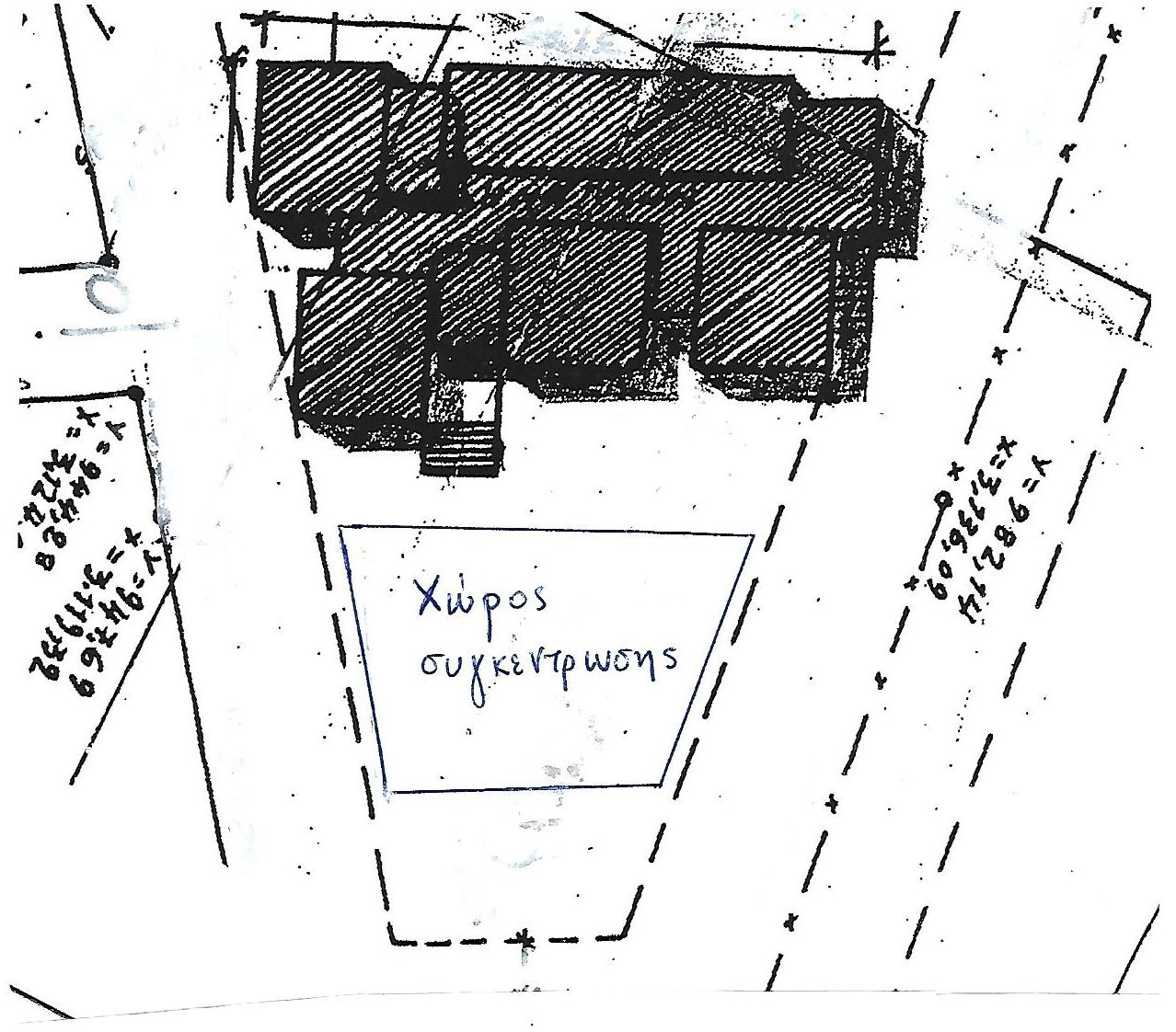 Ειδικό σχέδιο αποχώρησης λόγω έκτακτων συνθηκώνΣε περίπτωση έκτακτης ανάγκης, για την ασφάλεια των παιδιών έχει καταρτιστεί σχέδιο διαφυγής και πραγματοποιούνται ασκήσεις ετοιμότητας.    Ο κοινά συμφωνημένος Κανονισμός βασίζεται στην ισχύουσα νομοθεσία και στις σύγχρονες παιδαγωγικές και διδακτικές αρχές. Η τήρησή του από όλους τους παράγοντες του Σχολείου (μαθητές/μαθήτριες, εκπαιδευτικούς, άλλο επιστημονικό προσωπικό, γονείς/κηδεμόνες, βοηθητικό προσωπικό) με αμοιβαίο σεβασμό στον διακριτό θεσμικό ρόλο τους αποτελεί προϋπόθεση της εύρυθμης λειτουργίας του σχολείου και είναι το θεμέλιο πάνω στο οποίο μπορεί το Σχολείο να οικοδομήσει για να πετύχει τους στόχους και το όραμά του.Θέματα που ανακύπτουν και δεν προβλέπονται από τον Κανονισμό, αντιμετωπίζονται κατά περίπτωση από την Διευθύντρια και τον Σύλλογο Διδασκόντων, σύμφωνα με τις αρχές της παιδαγωγικής επιστήμης και την κείμενη εκπαιδευτική νομοθεσία, σε πνεύμα συνεργασίας με όλα τα μέλη της σχολικής κοινότητας.Οι γονείς/κηδεμόνες των μαθητών και μαθητριών ενημερώνονται ηλεκτρονικά σχετικά με τον κανονισμό του σχολείου.Οκτώβριος 2021                                                                                 			Η Διευθύντρια                                                                                                                            Αθανασία ΠαπαϊωάννουΛειτουργία του ΣχολείουΩΡΕΣΔΙΑΡΚΕΙΑ07.00-07.15Υποδοχή μαθητών Πρωινής Ζώνης07.15-08.0045'Προαιρετική Πρωινή Ζώνη08.00-08.1515'Υποδοχή μαθητών08.15-09.4085'1η διδακτική περίοδος (1η διδακτική ώρα 45'-2η διδακτική ώρα 40')09.40-10.0020'Διάλειμμα10.00-11.3090'2η διδακτική περίοδος11.30-11.4515'Διάλειμμα11.45-12.2540'5η διδακτική ώρα12.25-12.3510'Διάλειμμα12.35-13.1540'6η διδακτική ώρα (Λήξη υποχρεωτικού προγράμματος)13.15-13.205'Μετάβαση μαθητών Ολοήμερου στην αίθουσα σίτισηςΩρολόγιο πρόγραμμα ολοήμερου προγράμματοςΩρολόγιο πρόγραμμα ολοήμερου προγράμματοςΩρολόγιο πρόγραμμα ολοήμερου προγράμματος13.20-14.0040'1η ώρα Ολοήμερου Προγράμματος - Σίτιση - Χαλάρωση14.00-14.1515'Διάλειμμα14.15-15.0045'2η ώρα Ολοήμερου Προγράμματος Ειδικότητα/Μελέτη - Προετοιμασία15.00-15.1515'Διάλειμμα15.15-16.0045'3η ώρα Ολοήμερου ΠρογράμματοςΜελέτη-Προετοιμασία3.Σχολική και Κοινωνική Ζωή4.Επικοινωνία και Συνεργασία Γονέων/Κηδεμόνων-ΣχολείουΙ. Σημασία της επικοινωνίας και της συνεργασίας σχολείου-οικογένειαςΆρθρο 5: Πολιτική του σχολείου προστασίας από πιθανούς κινδύνουςΆρθρο 6:Εσωτερικός Κανονισμός Λειτουργίας- Διαδικασίες διασφάλισης της εφαρμογής του